Тел/факс (34753) 2-13-63, ОКПО 04281846, ОГРН 1090271000380, ИНН 0208005110, КПП 020801001ҠАРАР                                                       ПОСТАНОВЛЕНИЕ “ 17”  сентябрь  2019 й             №224                “17”  сентября 2019 г.         О  назначении публичных слушаний по выдаче разрешения на отклонение от предельных параметров разрешенного строительства для земельного  участка, расположенного по адресу РБ, Балтачевский район, с.Старобалтачево, ул.Октябрьская , 5 На основании заявления Мухамадеева Айрата Инзеровича, в соответствии с Градостроительным Кодексом Российской Федерации, Уставом СП Старобалтачевский сельсовет МР Балтачевский район Республики Башкортостан        Администрация  сельского поселения муниципального района Балтачевский район Республики Башкортостан         ПОСТАНОВЛЯЕТ:        1. Назначить публичные слушания по вопросу предоставления разрешения на отклонение от предельных параметров разрешенного строительства для земельного  участка, расположенного по адресу РБ, Балтачевский район, с.Старобалтачево, ул. Октябрьская , 5  17 октября 2019 года в 16.00  в помещении Администрация муниципального района Балтачевский район Республики Башкортостан   по адресу: с.Старобалтачево, ул.Советская, д.48.       2. Опубликовать настоящее постановление в газете «Балтач таннары», разместить на официальном сайте сельского поселения муниципального района Балтачевский район Республики Башкортостан.         3. Контроль за исполнением настоящего постановления возлагаю         на себя.Глава  сельского поселения  Старобалтачевский сельсовет	 	                                 Э.Р. ГалимзяновБАШКОРТОСТАН  РЕСПУБЛИКАҺЫБАЛТАС РАЙОНЫМУНИЦИПАЛЬ РАЙОНЫНЫҢ  ИҪКЕ БАЛТАС АУЫЛ СОВЕТЫ АУЫЛБИЛӘМӘҺЕ ХАКИМИӘТЕ452980, Иске Балтас, Совет урамы, 48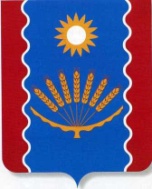 АДМИНИСТРАЦИЯ СЕЛЬСКОГОПОСЕЛЕНИЯ СТАРОБАЛТАЧЕВСКИЙСЕЛЬСОВЕТ МУНИЦИПАЛЬНОГО  РАЙОНАБАЛТАЧЕВСКИЙ  РАЙОН РЕСПУБЛИКИ  БАШКОРТОСТАН452980, Старобалтачево, ул.Советская, 48